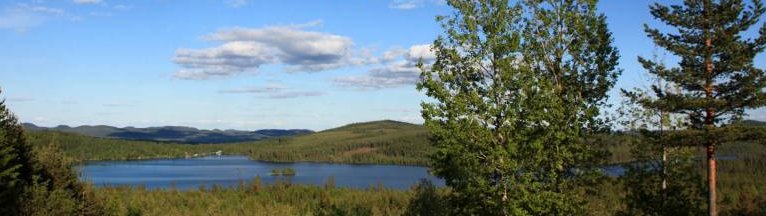           Välkomna till     ÅRSMÖTE  i      RÄMMA FÄBODLAG      SÖNDAG 25/6 2017 kl 11    i Dansladan       Försäljning av medlemskort, nya      Lurudden    och almanacka 2018